Description The purpose of the University of Toronto Scarborough Distinguished Scholar Award is to recognize and encourage the research activities and achievements of established researchers at U of T Scarborough. The award is open to all tenured professorial faculty (including teaching-stream) with a primary appointment at UTSC, who are at least 6 years post-tenure, and who have demonstrated exceptional research achievements and impact in any field(s) of knowledge. The extent to which their research has had, and is bound to have, an impact beyond academia (including community, culture, policy, professional practice, or the economy) will also be considered. The award recognizes individuals who contribute in a significant way to the research profile and academic environment of U of T Scarborough. Nominating Chair InformationNominee InformationEligibility CriteriaSubmission: There is one submission deadline per academic year: February 1st (or the next business day if February 1st falls on a weekend or holiday). Please submit this application form, along with the nomination dossier (in a single PDF document) electronically to the Office of the Vice-Principal, Research and Innovation at researchoffice.utsc@utoronto.ca. Questions may be sent to the same email address with the Subject “Distinguished Scholar Award”. Late or incomplete submissions will not be considered. Distinguished Scholar Award Application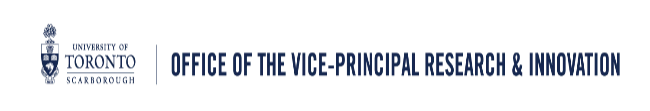 First and Last NameTitleDepartmentEmail AddressFirst and Last NameTitleDepartmentEmail AddressTelephonePlease indicate your primary appointment at UTSC: Full-time research-stream faculty Full-time teaching-stream faculty Please indicate your primary appointment at UTSC: Full-time research-stream faculty Full-time teaching-stream faculty Please indicate your research area: Stream A (Sciences) Stream B (Social Sciences and Humanities)Please indicate your research area: Stream A (Sciences) Stream B (Social Sciences and Humanities) Is the Nominee at least 6 years post-tenure? Does the Nominee agree to spend the awarded funds within the award period (with a possible one-year      extension)? The received funds are available to be used for any of the following: For costs related to research, in accordance with the University of Toronto financial guidelines (https://finance.utoronto.ca/policies/) As a donation to UTSC (e.g., for a student fellowship/scholarship in the awardee’s name, to support one of the UTSC OVPRI’s internal funding initiatives) Does the Nominee agree to deliver a public lecture arranged by the Office of the Vice Principal Research and      Innovation, if recipient of this Award? Is the Nomination Dossier attached to this application form (including Nomination Letter and Nominee’s      current Curriculum Vitae)?Distinguished Scholar Award ApplicationNominee Nominee Print